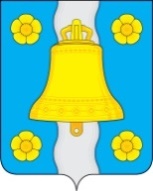 Отчет Главы администрации сельского поселения "Село Корекозево" перед населением о работе администрации в 2023 году  и задачах на 2024 год.Уважаемые жители и гости    Цель сегодняшней встречи – подведение итогов деятельности администрации сельского поселения «Село Корекозево» за 2023 год и перспективах развития сельского поселения на 2024 год. Такие встречи проводятся ежегодно в соответствии с требованиями федерального закона от 06.10.2003 г. № 131-ФЗ «Об общих принципах организации местного самоуправления в РФ» и Уставом сельского поселения.       Основные вопросы, которые всегда затрагивались в отчетах администрации за прошедший период — это исполнение бюджета по доходам и расходам, исполнение полномочий по решению вопросов местного значения.           Главным направлением деятельности администрации в 2023 году являлось обеспечение жизнедеятельности селян, содержание социально-культурной сферы, исполнение наказов избирателей, благоустройство улиц, дорог, работа по предупреждению и ликвидации последствий чрезвычайных ситуаций, обеспечение первичных мер пожарной безопасности и многое другое.       Прозрачность работы администрации, в соответствии с требованиями законодательства, отражается на официальном сайте администрации муниципального района на страничке поселения, где размещается вся информация и нормативные документы. Страничка администрации всегда поддерживается в актуальном состоянии.      На ежегодных отчетах перед населением о работе администрации поселения мы с Вами оцениваем достигнутые результаты, выявляем существующие проблемы и определяем основные задачи и направления нашей деятельности на предстоящий период.    Представляя свой отчет о работе администрации сельского поселения за 2023 год постараюсь отразить основные моменты в деятельности администрации за прошедший год, обозначить существующие проблемные вопросы и пути их решения.Деятельность Администрации сельского поселения в 2023 году строилась следующим образом:Исполнения бюджета за 2023 год    Главным финансовым инструментом для достижения стабильности социально-экономического развития сельского поселения безусловно служит бюджет. Первой и основной составляющей развития поселения является обеспеченность финансами, для этого ежегодно формируется бюджет поселения. Формирование проводится в соответствии с Положением о бюджетном процессе поселения и Бюджетным кодексом РФ. Бюджет утверждается депутатами сельской Думы поселения. Исполнение бюджета поселения осуществляется в течение года, каждый квартал информация об исполнении бюджета размещается на официальном сайте. По итогам исполнения бюджета за 2023 год получены доходы в объеме 10 183 489  рублей.Наиболее крупные источники собственных доходов - это земельный налог – 2 623 375  рублей, налог на имущество физических лиц 398 885  руб., налог на доходы физических лиц 485 628 руб., налог, взимаемый в связи с упрощенной системой налогообложения – 239 576рублей.          Безвозмездные поступления из бюджетов других уровней составили в объеме 3 952 722  рублей, в том числе: дотация на финансовую поддержку поселения – 2 963 607  рублей.         Расходы бюджета по всем статьям составили 11 322 875  рублей Основные расходы  составили:   «Общегосударственные вопросы» в общей сумме 916 425   рублей.Национальная оборона 130 100  рублей.Благоустройство и жилищное хозяйство   3 749 789  рублей.Культура  1 984 000.  Дорожная деятельность 1 897 000  рублей   Администрация сельского поселения строит свою работу в рамках принятых административных регламентов .В соответствии с принятыми регламентами  администрация сельского поселения выдает различные справки, выписки из похозяйственных книг и другие нормативные документы.      За 2023 год гражданам выдано 254  различных справок, 13 выписок  из похозяйственных книг. Наибольший удельный вес занимают справки о составе семьи, которые используются для получения жилищно-коммунальных льгот, детских пособий, получения «материнского капитала».           По запросам правоохранительных органов и других заинтересованных ведомств, выдано 5 характеристик.   Отправлено 189 ответов на запросы различные организации. В течение года дано 30 ответов на протесты и представления прокуратуры Перемышльского района.В 2023 году  Администрацией сельского поселения было принято 74 постановления, 36 распоряжений по личному составу, 5 распоряжений по основной деятельности. Поступило и рассмотрено 6 письменных обращений граждан.  За год было отработано и дано 21ответов на площадку обратной связи с населением. Отработано и даны ответы на 35  обращений граждан поступающих по телекоммуникационной сети интернет. Все обращения граждан рассмотрены в срок и по всем приняты решения и даны ответы. В течение года  в с.Корекозево были сформированы две новые улицы  Солнечная и Зеленая. Вновь построенным домам в поселении присвоено 26 адресов. Административной комиссией при администрации сельского поселения « Село Корекозево» было рассмотрено 3  административных протокола по результатам которых был вынесен штраф на сумму 2000 рублей.Администрацией сельского поселения подготовлено и принято участие в проведении   15  заседаний сельской Думы, на которых принято 28 Решений, на основании которых администрация поселения осуществляет свою основную деятельность.Социально-экономическое развитие сельского поселения:По состоянию на 1 января 2024года численность населения по сельскому поселению составила 1164 человека.     Демографическая ситуация за 2023 год выглядит следующим образом: ·         родилось – 6 человек;·         умерло  8  человек;·         прибыло – 17 человек;·         выбыло – 10 человек.Администрацией ведется исполнение отдельных государственных полномочий в части ведения воинского учета в соответствии с требованиями закона РФ «О воинской обязанности и военной службе На воинском учете состоит 213 человек, из них:9 – офицеров;175  – солдат , матросов, сержантов, прапорщиков;граждан подлежащие призыву на военную службу – 29 человека; допризывников -4 человека.Воинский учет граждан запаса и граждан, подлежащих призыву на военную службу, осуществлялся на основании плана на 2023 год, согласованного с военным комиссариатом по Козельскому и Перемышльскому  районам. За отчетный период  вносились изменения учетных данных граждан, призывников  и пребывающих в запасе.  Проводилась сверка учетных карточек с картотекой отдела военного комиссариата. Проводилась постановка на воинский учет и снятие с воинского учета граждан, пребывающих в запасе. Как вы знаете в нашем поселении в связи с началом проведения специальной военной операции было мобилизовано три человека: Царев Владимир Александрович, Новожилов Михаил Витальевич и Суворов Владимир Алексеевич. Совместно с военным комиссариатом сотрудниками администрации проведена работа по подбору кандидатов службы по контракту. Так в 2023 году по контракту  были приняты на службу три человека. Администрацией поселения ведется работа по актуализации базы данных земельных участков и домовладений.Общая площадь земель муниципального образования сельского поселения в административных границах составляет 7775 гектар. Земельный фонд распределяется по категориям земель следующим образом:1.   земли сельскохозяйственного назначения 3107 га;2.   земли населенных пунктов 781 га;3. земли лесного фонда 3878 га;В 2023 году администрацией продолжена  работа по инвентаризации ФИАС ( федеральная информационная адресная система). В ходе инвентаризации  объектов дополнительно в базу данных было внесено 15 объектов из них выявлено  7 объектов не стоящих на учете и соответственно не уплачиваемых налог.  На территории сельского поселения  на сегодняшнюю дату имеется 450 личных подсобных хозяйств, в которых имеется КРС – 20 головы, в том числе коров- 20 гол, свиней 0 голов, овец- 32 гол, коз – 15 гол, птица всех видов – 1848 голов, и 7 пчелосемей.      В течение 2023 года администрацией своевременно оформляли справки на субсидии, детские пособия, на получение дров и деловой древесины, компенсации на печное отопление льготной категории граждан. В сельском поселении имеются следующие льготные категории граждан.Участников ВОВ – 0 чел.Участников СВО - 6 челТружеников тыла – 2 чел.Вдовы участников ВОВ – 2чел.Ветераны труда – 15чел.Инвалиды – 40 чел.Благоустройство поселения  Начиная разговоры о благоустройстве территории сельского поселения за отчетный период хочется сказать большое спасибо всем руководителям организаций и нашим жителям, которые приняли активное участие в благоустройстве поселения. В рамках благоустройства основные работы проводились по улучшению санитарного состояния и эстетического вида территории деревень, озеленению и повышению комфортности проживания граждан. Любой человек, приезжающий в сельское поселение, прежде всего обращает внимание на чистоту, порядок и архитектурный вид, мы все любим свое поселение и хотим, чтобы в каждом населенном пункте было лучше и чище.    На сегодняшний день в сельском поселении установлено 24  контейнерные площадки для сбора твердых коммунальных отходов. Ка которых установлено 107 контейнеров для сбора бытового мусора. Из них 14 контейнерных площадок в с. Корекозево, две площадки в д. Голодское , одна д. Бушоква, три д. Мехово и одна в д. Вороново. В 2023 году установили и оборудовали  контейнерные площадки в д. Вольня и д. Голчань. На строительство площадок было израсходовано 241 000 рублей. К сожалению организовать вывоз мусора из д. Киреево пока не представляется возможным по причине отсутствия проезда в деревню грузовому транспорту.Четыре контейнерные площадки установили на кладбище с. Корекозево. В настоящее время со всех четырех сторон кладбища оборудованы контейнерные площадки и установлены контейнеры. Но не все жители относятся бережно к тому что мы уже построили. Так в прошлом году на кладбище в с. Корекозево были сожжен мусор в контейнерах, что привело к уничтожению  контейнеров. 2023 году с перевозчиком   мусора ООО « ФОРУМ» были заключены договора на вывоз крупногабаритного мусора вывоз которого  не вошел в тариф. На вывоз данного мусора в 2023 году было затрачено  862000   рублей. (Аналогичный период прошлого года 248500 рублей.) За 23 год было приобретено 10 новых контейнеров на сумму 118000 рублей.   Проводилась работа по удалению стихийных свалок. Так на ликвидацию свалок было израсходовано 292 000 рублей. А всего на работу по организации мест сбора ТКО и ликвидацию ТКО в 2023 году было израсходовано 1 513 000 рублей.   В 2023 году в эстетическом состоянии поддерживались элементы благоустройства – отремонтированы  мемориал воинской славы в с. Корекозево, памятник воинам в д. Мехово  , памятник летчикам в лесном массиве в районе д. Вольня. В настоящее время проводится работа по оформлению технической документации на памятники воинам погибшим в ВОВ.  Проведена ежегодная очистка мест захоронений с. Корекозево д. Вольня и д. Вороново.   Еженедельно проводились субботники по уборке территорий, опиловке деревьев, посадке деревьев, кустарников и цветов.  На удаление старых деревьев в 2023 году потрачено 53 800  рублей.	В с. Корекозево построены и функционируют теперь уже три  детские игровые площадки. В 2023 году администрацией в рамках программы народная инициатива по линии министерства финансов была проторгована и построена уличная тренажерная площадка в с. Корекозево. На строительство было затрачено 1300000 рублей.   	Был произведен текущий ремонт двух существующих детских игровых площадок.   В следующем году в планах администрации провести реконструкцию детской игровой площадки около дома культуры   в с. Корекозево.  В 2023 году   капитально отремонтирован пешеходный мост в д. Голчань на сумму 278 000 рублей. В планах 2024 года   нам предстоит построить новый пешеходный мостик в д. Мехово.2023 году продолжилась работа по борьбе с борщевиком. Так  в прошлом году были ликвидированы очаги борщевика в районе монастыря с. Корекозево и в районе водонапорной башни д. Вороново. На удаление борщевика было израсходовано 36 000 рублейСодержание и ремонт дорог    Одним из важнейших вопросов поселения является дорожная деятельность. Всего протяженность дорог в поселении 32 км которые находятся на обслуживании администрации, в том числе внутрипоселенческих 16 км и межпоселенческих   16 км. Весной 2023 года в результате талых вод была частично повреждена дорога в д. Голчань. В результате чего временно был прекращен проезд в деревню. В следствии срочных  принятых мер  проезд по дороге был восстановлен. На ремонт  данной дороги было израсходовано     616 000  рублей. Этой же весной в д. Мехово экстренно был ликвидирован провал дамбы на который израсходовано 463 000 рублей .В этом же году по ул. Центральная был отремонтирован участок дороги  протяженностью 100 метров в щебеночном исполнении на сумму 160 000 рублей. В д. Мехово отремонтирован участок дороги протяженностью 90 метров в щебеночном исполнении на сумму 130 000 рублей. 2023 году   были прогрейдированы автомобильные дороги до д.Вольня - 3.5 км, до д. Киреево 3 км.до д. Голчань 4 км  .   В 2024 году нам предстоит  решить задачу по строительству переезда через р. Желовь в д. Киреево и переезд через р. Желовь в д. Голчань.В 2023 году    Администрацией  поселения были заключены договоры на зимнее содержание автомобильных дорог. На зимнее содержание автомобильных дорог было израпсходовано 528000  рублей . В   общей сложности на ремонт и содержание автомобильных дорог   в 2023 году  было потрачено   1 897 000 рублей.                                                     ДОГАЗОФИКАЦИЯ   Невозможно обойти стороной вопрос догазофикации населенных пунктов.   В нашем поселении  оставались не газофицированы два населенных пункта это д. Вольня и д. Голчань. В настоящее время газ пришел и в эти населенные пункты.   Администрация поселения оказывает всю посильную помощь населению в сборе и оформлении документов. В настоящее время проводятся работы по прокладке гапзопровода к ул.Сосновая с закольцовкой газопровода к ул. Центральная.Уличное освещениеВ 2023 году была продолжена работа по уличному освещению наших населенных пунктов.  В течении года производились текущие ремонты уличного освещения. На ремонт, обслуживание уличного освещения и на оплату электроэнергии в 2023 году было потрачено 359 000 рублей.  Мы постарались за этот год перевести все уличные фонари на энергосберегающие светодиодные светильники, что нам позволит сэкономить средства в последующем увеличить финансирование установки дополнительных уличных фонарей. (Проблема   получения технических условий)КультураВажная роль отводится органами местного самоуправления в сфере культуры и организации досуга.  Для обеспечения культурного обслуживания населения в сельском поселении работает Дом культуры и модельная библиотека. Дом культуры в основу своей деятельности проводит работу с  населением  согласно  утвержденному плану.   Дом культуры проводит работу с различными социально-возрастными группами населения, основываясь на календаре государственных праздников и знаменательных дат, принятых в России. В годовой план работы включены также праздники областного и местного значения. В 2023 году из бюджета  сельского поселения на содержание культуры израсходовано  1 984 000 рублей.    В сельском поселении Сохранены традиции проведения народных массовых гуляний, таких как «Масленица», «Пасха», «Троица». Работники клуба стараются проводить работу по сохранению и  развитию народного творчества. К сожалению в связи с проводимой специальной операцией на Украине и  совершающими террористическими актами на территории  Российской Федерации украинскими нацистами   проведение части праздников приходилось отменять. Сотрудниками культуры организовываются и проводятся государственные праздники, воспитывающие патриотизм среди молодежи. Такие, как «День защитника Отечества», «День Победы», «День России», «День Флага», Проводятся мемориальные акции « Свеча памяти» 9 мая и 22 июня.   Дом культуры  продолжает свою работу во взаимодействии со школой, с библиотекой.   Сегодня Корекозевская библиотека является информационным, культурно- просветительным, образовательным учреждением, организующим  общественное пользование произведениями печатного издания. В библиотеке свободный доступ к информации, знаниям. В библиотеке проводятся встречи различных возрастных групп населения, начиная от детей младшего и среднего возраста до встреч с ветеранами и тружениками тыла.           Гражданская оборона и пожарная безопасность     В 2023 году администрацией поселения большое внимание уделялось   мероприятиям по гражданской обороне и чрезвычайным ситуациям и  обеспечение первичных мер пожарной безопасности. Работа по этим направлениям проводилась в соответствии с Федеральными Законами, Планом основных мероприятий сельского поселения по вопросам ГО ЧС предупреждения и ликвидации чрезвычайных ситуаций, обеспечения пожарной безопасности и безопасности людей на водных объектах на 2023год.В целях  профилактики и предупреждения гибели людей на пожарах работниками администрации проводились инструктажи населения в населенных пунктах  с вручением   памяток  по пропаганде противопожарных мероприятий. В Каждом населенном пункте закреплены ответственные для оперативной связи. В целях предупреждения гибели людей на водных объектах   выставлялись предупреждающие аншлаги о запрете купания и выхода на лед в зимнее время. Для повышения эффективности  работы  по обеспечению антитеррористической и противопожарной безопасности жителей и объектов жизнеобеспечения предстоит:- продолжить разъяснительную работу с жителями поселения о необходимости сохранения бдительности с целью недопущения совершения чрезвычайных ситуаций. В 2023 году  работа добровольной пожарной команды Корекозево была отмечена положительно. Ежегодно пожарная команда  Корекозево участвует в смотре конкурсе  перед пожароопасным периодом и готова к работе в любое время. На гражданскую оборону и пожарную безопасность в 2023 году израсходовано 120 000 рублей.Сельское хозяйство                                                            Крупным сельскохозяйственным предприятием на территории поселения по прежнему оставался   ООО «Калужская Нива»,   основными направлениями деятельности которого являются животноводство и производство молока.  Восстановление монастыря  Уважаемые присутствующие вот уже на протяжении нескольких лет в сельском поселении проводятся  работы по восстановлению Лютикова монастыря расположенного в пойме реки Ока. По просьбе настоятеля монастыря иеромонаха САВВЫ Администрацией сельского поселения постоянно оказывается посильная помощь в рамках содержания подъездных дорог. Хочу поблагодарить  иеромонаха САВВУ за его жизненную активную позицию.ПравопорядокКриминогенная обстановка в поселении выглядит следующим образом:Совершено преступления всего- 13 из них раскрыто 9. По категориям преступления делятся 3 небольшой тяжести, 6- средней тяжести,6тяжкое и 0 – особо тяжкое. За 2023 год на граждан составлен 21протокол  различного характера. Утрата паспорта, мелкое хищение, повреждение имущества, мелкое хулиганство и др.                                                            СВОУважаемые жители как я уже сказал выше в своем отчете, что война на Украине не обошла наше сельское поселение. К сожалению не обошлось без потерь. Все вы прекрасно знаете, что на фронте СВО погиб наш соотечественник Матвеев Дмитрий Александрович. Наши неравнодушные  активные жители поселения ежедневно  вносят свой вклад в победу на СВО. Так в доме культуры развернута и проводится работа по  изготовлению маскировочных сетей. Честь и хвала всем кто помогает фронту своим без корыстным трудом.Уважаемые жители 2024 год   год  Президентских выборов. 15-17 марта 2024 года состоятся выборы президента Российской Федерации. Обращаюсь к вам наши избиратели в день выборов прийти  на избирательные участки и отдать свой голос за своего кандидата в Президенты Российской Федерации.Несмотря на ряд решенных вопросов, важными проблемами остаются дальнейшее развитие и благоустройство поселения.В планы на 2024 год входят:1.       Провести дальнейшую работу по максимальному привлечению доходов в бюджет поселения.2.       Провести работу по строительству детской площадки, ремонту существующих детских площадок   по благоустройству, озеленению, уличному освещению и поддержанию порядка на территории поселения в целом.4. Реализовать комплекс мер, направленных на обеспечение противопожарной безопасности населения.5. Увеличить количество жителей, занимающихся физической культурой и спортом, особенно подростков и молодежи.6. Продолжить работу по вовлечению молодежи в социально полезную деятельность.7. Сделать так, чтобы каждый житель поселения мог получить необходимую помощь по обеспечению повседневных потребностей, пробудить инициативу населения в обустройстве своего места жительства, ведь именно от этого зависит качество жизни.Может не обо всех направлениях  работы администрации я сегодня сказал в своем выступлении, постарался осветить наиболее значимые , но хочу с уверенностью сказать , что все эти достижения администрации в совокупности с совместными усилиями руководителей учреждений , расположенных на территории поселения , поддержкой со стороны депутатов сельского поселения ,   неравнодушных людей позволяют нашему сельскому поселению достойно выглядеть на уровне других поселений района.Выражаю слова благодарности гражданам, которые оказывают содействие и помощь в проведении праздничных мероприятиях, депутатскому корпусу сельского поселения, который активно участвует в решении важнейших вопросов поселения .Вам, уважаемые односельчане, большое спасибо за внимание, поддержку, которую вы оказываете Администрации сельского поселения в решении многих проблем. Желаю всем вам крепкого здоровья, мира в семьях и на земле, стабильности, уверенности в завтрашнем дне, взаимопонимания, удачи и всего самого доброго!